新 书 推 荐中文书名：《两百年战争：1292-1491新历史》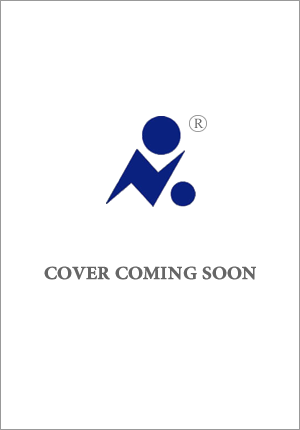 英文书名：THE TWO HUNDRED YEARS WAR : A New History, 1292-1491	作    者：Michael Livingston出 版 社：Head of Zeus代理公司：ANA/Zoey出版时间：2025年9月代理地区：中国大陆、台湾页    数：464页审读资料：大纲（2024年7月有全稿）类    型：历史内容简介：对英法百年战争的全新激进解读。《两百年战争：1292-1491新历史》从全新视角对欧洲历史上最长的军事冲突进行了较为激进的新解读，可能会引发争议，摒弃了“百年战争”（1337-1453）的传统分期方法，从更长的时间线上来解读英法长期冲突。迈克尔·利文斯顿（Michael Livingston）认为，英国人看待这场战争的视角导致历史学家根据英国利益来定义这场战争（最著名的是，英国金雀花王朝的国王爱德华三世声称自己是法国的合法国王），并且将统称为“百年战争”的事件“视为法国努力将自己定义为一个国家的一系列步骤”。该时期的大部分时间里，法国的主要竞争对手确实是英格兰，但绝非唯一，勃艮第也阻碍了法国的发展，布列塔尼、佛兰德斯、纳瓦拉和其他竞争对手也是如此。利文斯顿将法国视为战争的主要推动方，延伸时间线，从 1292 年英法“海盗战争”开始（后迅速升级为争夺英国在加斯科尼封建领地的战争），以1491年法国查理八世与布列塔尼的安妮结婚，布列塔尼被纳入法国领土作为冲突结束时间。迈克尔的作品可读性很强，易于理解，会吸引那些喜欢丹·琼斯作品的读者。作者简介：迈克尔·利文斯顿博士(Michael Livingston)在南卡罗来纳军事要塞学院（The Citadel）教授中世纪军事和文化史，在历史写作方面有着丰富的经验，既保持学术权威，又通俗易懂。其作品《克拉西姆战役:案例手册》（The Battle of Crécy: A Casebook）和《中世纪战争》（Medieval Warfare）曾分别于2017和2020年获得国际军事历史学会颁发的杰出图书奖。此外，他还写有学术性作品《从未有过的更大屠杀:布鲁南堡和英格兰的诞生》（Never Greater Slaughter: Brunanburh and the Birth of England）和《克拉西姆姆战役:五王之战》（Crécy: Battle of Five Kings）。迈克尔是美国军事历史委员会前秘书长，还主持有播客弓与刀（Bow and Blade）。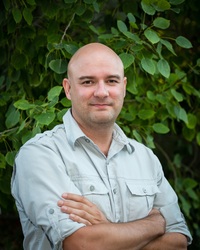 感谢您的阅读！请将反馈信息发至：版权负责人Email ： Righ ts@nurnberg.com.cn安德鲁·纳伯格联合国际有限公司北京代表处北京市海淀区中关村大街甲59号中国人民大学文化大厦1705室,邮编：100872电话：010-82504106, 传真：010-82504200公司网址： http://www.nurnberg.com.cn书目下载： http://www.nurnberg.com.cn/booklist_zh/list.aspx书讯浏览： http://www.nurnberg.com.cn/book/book.aspx视频推荐： http://www.nurnberg.com.cn/video/video.aspx豆瓣小站： http://site.douban.com/110577/新浪微博：安德鲁纳伯格公司的微博_微博(weibo.com)微信订阅号：ANABJ2002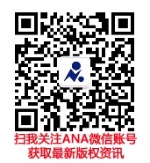 